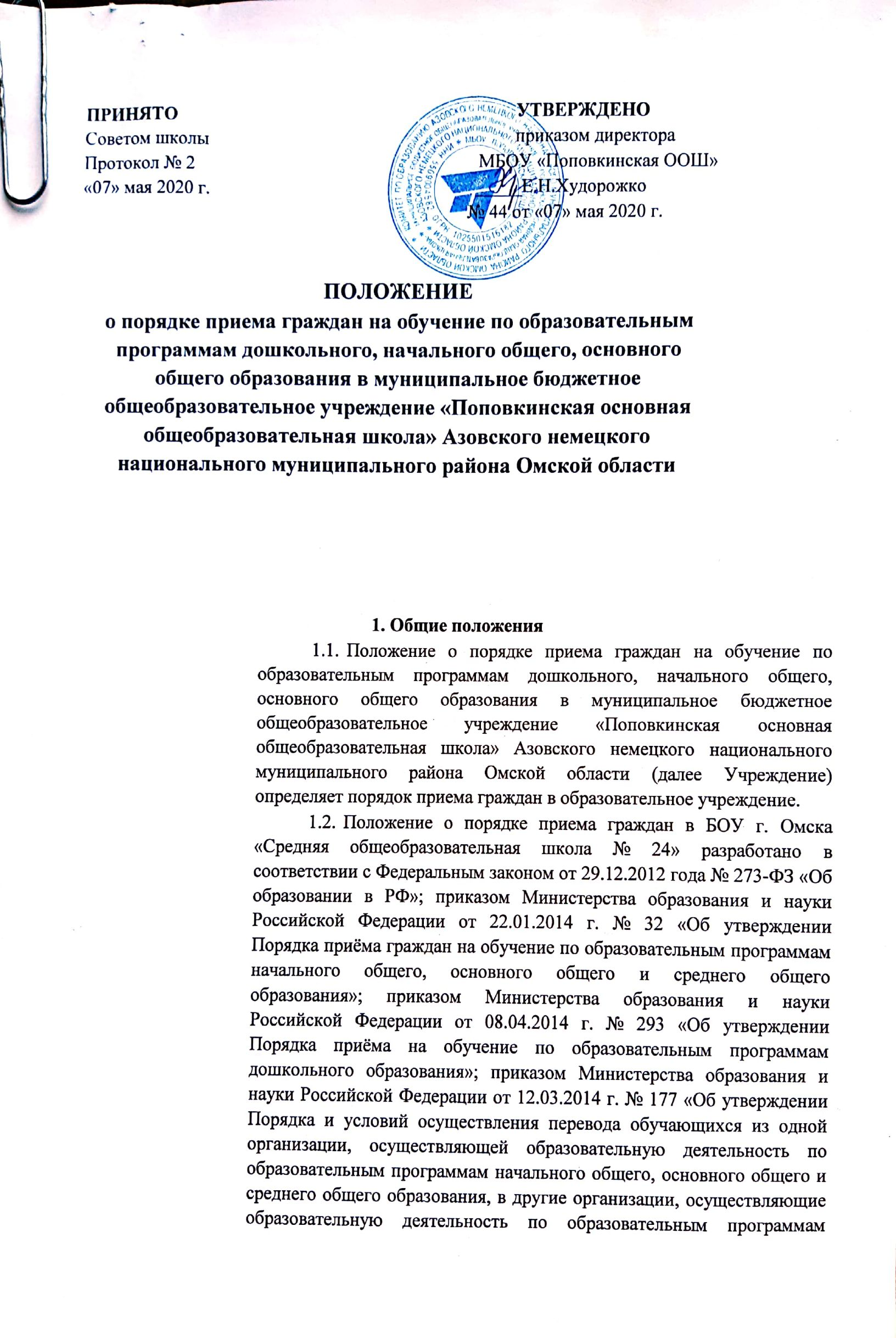 ПРИНЯТО                                                                          УТВЕРЖДЕНОСоветом школы                                                                   приказом директораПротокол № 2                                                              МБОУ «Поповкинская ООШ» «07» мая 2020 г.                                                          _____Е.Н.Худорожко                                                                                    № 44 от «07» мая 2020 г.ПОЛОЖЕНИЕо порядке приема граждан на обучение по образовательным программам дошкольного, начального общего, основного общего образования в муниципальное бюджетное общеобразовательное учреждение «Поповкинская основная общеобразовательная школа» Азовского немецкого национального муниципального района Омской областиОбщие положения Положение о порядке приема граждан на обучение по образовательным программам дошкольного, начального общего, основного общего образования в муниципальное бюджетное общеобразовательное учреждение «Поповкинская основная общеобразовательная школа» Азовского немецкого национального муниципального района Омской области (далее Учреждение) определяет порядок приема граждан в образовательное учреждение. Положение о порядке приема граждан в БОУ г. Омска «Средняя общеобразовательная школа № 24» разработано в соответствии с Федеральным законом от 29.12.2012 года № 273-ФЗ «Об образовании в РФ»; приказом Министерства образования и науки Российской Федерации от 22.01.2014 г. № 32 «Об утверждении Порядка приёма граждан на обучение по образовательным программам начального общего, основного общего и среднего общего образования»; приказом Министерства образования и науки Российской Федерации от 08.04.2014 г. № 293 «Об утверждении Порядка приёма на обучение по образовательным программам дошкольного образования»; приказом Министерства образования и науки Российской Федерации от 12.03.2014 г. № 177 «Об утверждении Порядка и условий осуществления перевода обучающихся из одной организации, осуществляющей образовательную деятельность по образовательным программам начального общего, основного общего и среднего общего образования, в другие организации, осуществляющие образовательную деятельность по образовательным программам соответствующих уровня и направленности»; приказом Министерства образования и науки Российской Федерации от 30.08.2013 г. № 1015 «Об утверждении Порядка организации и осуществления образовательной деятельности по основным общеобразовательным программам – образовательным программам начального общего, основного общего и среднего общего образования»; приказом от 27.01.2014 г. № 5 Министерства образования Омской области «Об утверждении Положения о случаях порядке организации индивидуального отбора при приеме либо переводе в государственные образовательные организации Омской области и муниципальные образовательные организации для получения основного общего и среднего общего образования с углубленным изучением отдельных учебных предметов или для профильного обучения»,  письмом Министерства образования Омской области от 03.07.2014 года №ИСХ-14/МОБР10268 «Правовое регулирование оснований возникновения и прекращения образовательных отношений в муниципальных образовательных организациях»;  Постановлением Главного государственного санитарного врача Российской Федерации от 29 декабря 2010 года №189 «Об утверждении СанПиН 2.4.2.2821-10 «Санитарно-эпидемиологические требования к условиям и организации обучения в общеобразовательных учреждениях», Постановлением Главного государственного санитарного врача Российской Федерации от 15.05.2013 года №26 «Об утверждении СанПиН 2.4.1.3049-13 «Санитарно-эпидемиологические требования к устройству, содержанию и организации режима работы дошкольных образовательных организаций, Уставом МБОУ «Поповкинская ООШ».Порядок приёма на обучение по образовательным программам дошкольного, начального общего, основного общего и среднего общего образования устанавливается Министерством образования и науки Российской Федерации. Правила приёма граждан на обучение по образовательным программам дошкольного, начального общего, основного общего в части, не урегулированной законодательством об образовании, устанавливаются учреждением самостоятельно. Требования к приёму граждан на обучение  по образовательным программам дошкольного образования Получение дошкольного образования в Учреждении начинается по достижении детьми возраста 1,5  лет и продолжается до возраста, по достижению которого начинается получение начального общего образования в соответствии с частью 1 статьи 67 Федерального закона №273-ФЗ от 29.12.2012 «Об образовании в Российской Федерации». Документы о приёме в дошкольные группы подаются в Учреждение с заявлением. На основе заявления в АИС- комплектовании выдается путевка для  постановки на учёт и зачисление в дошкольные группы.   Федеральное законодательство предусматривает предоставление мест в дошкольных организациях во внеочередном или первоочередном порядке для детей отдельных категорий граждан. При приёме в дошкольные группы Учреждения, родители (законные представители) должны быть ознакомлены с уставом Учреждения, лицензией на осуществление образовательной деятельности, с образовательными программами, со свидетельствами о государственной аккредитации и другими документами, регламентирующими организацию и осуществление образовательной деятельности, права и обязанности воспитанников. Информация о сроках приема документов размещаются на информационном стенде образовательной организации и на официальном сайте образовательной организации в сети «Интернет». Факт ознакомления родителей (законных представителей) ребенка с лицензией на осуществление образовательной деятельности, свидетельством о государственной аккредитации, Уставом Учреждения и иными локальными актами Учреждения фиксируется в заявлении о приеме и заверяется личной подписью родителей (законных представителей) ребенка. 2.5.В зависимости от категории заявителей предусмотрены различные документы, представляемые при приёме ребёнка в дошкольные группы Учреждения. 2.5.1. Родители (законные представители) детей, представляют: личное заявление о приёме ребёнка (Приложение № 1); направление в дошкольную организацию; оригинал 	документа, 	удостоверяющего 	личность 	родители 	(законного представителя) ребёнка (предъявляется); медицинское заключение в отношении ребёнка (для детей впервые поступающих в дошкольную организацию); оригинал свидетельства о рождении ребенка или документ, подтверждающий родство заявителя (или законность представления прав ребенка), (предъявляется). 2.5.2. Родители (законные представители) детей, проживающих на закрепленной территории, для зачисления ребенка в образовательную организацию дополнительно представляют свидетельство о регистрации ребенка по месту жительства или по месту пребывания на закрепленной территории или документ, содержащий сведения о регистрации ребенка по месту жительства или по месту пребывания. 2.5.3. Родители (законные представители) детей, являющихся иностранными гражданами или лицами без гражданства, представляют: личное заявление о приёме ребёнка (Приложение № 1); направление в дошкольную организацию; оригинал 	документа, 	удостоверяющего 	личность 	родители 	(законного представителя) ребёнка (предъявляется); медицинское заключение в отношении ребёнка (для детей впервые поступающих в дошкольную организацию); документ, подтверждающий родство заявителя (или законность представления прав ребёнка) (предъявляется); документ, подтверждающий право заявителя на пребывание в Российской Федерации (предъявляется). 2.5.4. Иностранные граждане и лица без гражданства все документы представляют на русском языке или вместе с заверенным в установленном порядке переводом на русский язык. 2.5.5. Копии предъявляемых при приёме документов хранятся в Учреждении на период обучения ребёнка. На каждого ребёнка, зачисленного в дошкольную группу Учреждения, заводится личное дело, в котором хранятся все сданные документы. 2.6. В заявлении родителями (законными представителями) ребёнка указываются следующие сведения: а) фамилия, имя, отчество (последнее - при наличии) ребёнка; б) дата и место рождения ребёнка; в) фамилия, имя, отчество (последнее- при наличии) родителей (законных представителей) ребёнка; г) адрес места жительства ребёнка, его родителей (законных представителей); д) контактные телефоны родителей (законных представителей) ребёнка; е) о выборе языка образования, родного языка из числа языков народов Российской Федерации, в том числе русского языка как родного языка. ж) факт ознакомления родителей (законных представителей) ребёнка, в том числе через информационные системы общего пользования, с уставом, лицензией на осуществление образовательной деятельности, с образовательными программами и другими документами, регламентирующими организацию и осуществление образовательной деятельности, права и обязанности воспитанников, а также согласие на обработку их персональных данных и персональных данных ребёнка фиксируются в заявлении о приёме и заявляется личной подписью родителей (законных представителей) ребёнка. Примерная форма заявления размещается на информационном стенде и на официальном сайте Учреждения в сети «Интернет». Учреждение может осуществлять приём указанного заявления в форме электронного документа с использованием информационно-телекоммуникационных сетей общего пользования. В случае получения заявления в форме электронного документа лицо, ответственное за прием заявлений о приеме в образовательную организацию, выполняет следующие действия: проверяет данные о ребенке, внесенные в заявление; связывается с заявителем, приглашает заявителя в образовательную организацию для предоставления оригиналов документов, прилагаемых к заявлению. Дети с ограниченными возможностями здоровья принимаются на обучение по адаптированной образовательной программе дошкольного образования только с согласия родителей (законных представителей) (Приложение №2) и на основании рекомендаций психолого-медико-педагогической комиссии. Требование представления иных документов для приема детей в образовательные организации в части, не урегулированной законодательством об образовании, не допускается. Заявление о приёме в дошкольную группу Учреждения и прилагаемые к нему копии документов, представленные родителями (законными представителями) детей, регистрируются руководителем Учреждения или уполномоченным им должностным лицом, ответственным за приём документов, в Журнале приёма заявлений о приёме в дошкольные группы Учреждения.  После приёма документов, представленных родителями (законными представителями) ребёнка, Учреждение заключает договор об образовании по образовательным программам дошкольного образования с родителями (законными представителями) ребёнка. Договор об образовании заключается в простой письменной форме. В договоре указываются основные характеристики образования, в том числе вид, уровень и (или) направленность образовательной программы, форма обучения, срок освоения образовательной программы. Зачисление в дошкольную группу Учреждения оформляется приказом директора в течение трёх рабочих дней после заключения договора. Приказ о зачислении в трёхдневный срок после издания размещается на информационном стенде Учреждения. На официальном сайте Учреждения в сети «Интернет» размещаются реквизиты приказа о зачислении, наименование возрастной группы, число детей, зачисленных в указанную возрастную группу. В случае изменения места жительства, перевод ребенка из одного учреждения в другое в пределах территории Омской области осуществляется по заявлению родителей (законных представителей), при наличии свободного места в учреждении и отсутствии очередников данного возраста.Возможен временный перевод воспитанников в другое учреждение на период приостановки деятельности учреждения на основании сопроводительного письма руководителя закрывающегося учреждения. В данном случае перевод осуществляется руководителями Учреждений и самостоятельно оформляется приказом. Требования к приему граждан на обучение по образовательным программам начального общего, основного общего  образования В Учреждение на уровень начального общего, основного общего образования зачисляют граждан, имеющих право на получение общего образования соответствующего уровня и проживающих на территории, закрепленной за Учреждением. Гражданам, желающим воспользоваться первоочередным и преимущественным правом при зачислении в Учреждение на обучение по основным общеобразовательным программам начального общего образования, при подаче заявления необходимо дополнительно предоставить документы, подтверждающие данное право (Приложение № 6). В приёме в Учреждение может быть отказано только по причине отсутствия в ней свободных мест, за исключением случаев, предусмотренных частями 5 и 6 статьи 67 ФЗ от 29.12.2012 г. № 273-ФЗ «Об образовании в Российской Федерации».  В случае отсутствия свободных мест в Учреждении заявления родителей (законных представителей) о приеме или переводе обучающегося регистрируются в журнале регистрации заявлений граждан, получивших отказ в зачислении в Учреждение. На экземпляре заявителя ставится виза директора Учреждения или лица, исполняющего обязанности директора Учреждения, об отказе в удовлетворении заявления. Лицо, ответственное за регистрацию заявлений, выдает заявителю мотивированный отказ в зачислении ребенка (приложение № 7) в письменной форме под подпись. В случае, когда заявитель не является в течение 5 рабочих дней после истечения срока рассмотрения заявления, Учреждение направляет ему мотивированный отказ на адрес электронной почты, указанной в заявлении, в случае отсутствия электронной почты отказ направляется заявителю почтовым отправлением. В случае отсутствия мест в Учреждении родители (законные представители) ребенка для решения вопроса о его устройстве в другую общеобразовательную организацию обращаются непосредственно в Комитет по образованию Азовского ННР Омской области.  Граждане и (или) их родители (законные представители) имеют право выбирать образовательное учреждение, форму получения общего образования, но не могут настаивать на реализации каких-либо образовательных программ, услуг, форм получения образования, не включенных в Устав школы. Прием на обучение по основным общеобразовательным программам за счет средств бюджетных ассигнований федерального бюджета, бюджетов субъектов РФ и местных бюджетов проводится на общедоступной основе. При приёме граждан не проводятся тестирования и собеседования, направленные на выявление уровня подготовки ребёнка к школе.При приеме гражданина Учреждение обязана ознакомить поступающего и (или) его родителей (законных представителей) с Уставом Учреждения, лицензией на осуществление образовательной деятельности, со свидетельством о государственной аккредитации, с основными образовательными программами, реализуемыми в образовательном учреждении, и другими документами, регламентирующими организацию и осуществление образовательной деятельности, права и обязанности обучающихся. Учреждение размещает распорядительный акт Главы администрации Азовского ННМР  о закреплении образовательных организаций за конкретными территориями Азовского района, издаваемый не позднее 1 февраля текущего года. Родители (законные представители) несовершеннолетних обучающихся имеют право выбирать до завершения получения ребенком основного общего образования с учетом мнения ребенка, а также с учетом рекомендаций психолого-медико-педагогической комиссии (при их наличии) формы получения образования и формы обучения, организации, осуществляющие образовательную деятельность, язык, языки образования, факультативные и элективные учебные предметы, курсы, дисциплины (модули) из перечня, предлагаемого организацией, осуществляющей образовательную деятельность Количество обучающихся в Учреждении определяется условиями, созданными для осуществления образовательного процесса, с учётом требований СанПиН и других законодательных актов Российской Федерации, Омской области и города Омска. 3.7.1. С целью проведения организованного приёма граждан в первый класс на информационном стенде, на официальном сайте в сети «Интернет», в СМИ (в том числе электронных) Учреждение размещает информацию о: количестве мест в первых классах не позднее 10 календарных дней с момента издания распорядительного акта  о закрепленной территории; наличии свободных мест для приёма детей, не проживающих на закрепленной территории, не позднее 1 июля. 3.7.2. Количество вакантных мест для перевода из другой общеобразовательной организации Учреждение размещает на информационном стенде, на официальном сайте в сети «Интернет». 3.8. Прием граждан в Учреждение осуществляется по личному заявлению родителя (законного представителя) ребенка при предъявлении оригинала документа, удостоверяющего личность родителя (законного представителя), либо оригинала документа, удостоверяющего личность иностранного гражданина и лица без гражданства в Российской Федерации в соответствии со статьей 10 Федерального закона от 25 июля 2002 г. N 115-ФЗ "О правовом положении иностранных граждан в Российской Федерации". Форма заявления для различных категорий заявителей размещается Учреждением на информационном стенде и (или) на официальном сайте в сети «Интернет». Родители (законные представители) могут подать указанное заявление лично либо направить на адрес электронной почты Учреждения в форме электронного документа с использованием информационно-телекоммуникационных сетей общего пользования. Регламент подачи заявления о зачислении в Учреждение в форме электронного документа с использованием информационно-телекоммуникационных сетей общего пользования: подача заявления в форме электронного документа осуществляется в даты и в часы, установленные Учреждением для приема заявлений о зачислении: в классы на текущий учебный год в часы приема директора по личным вопросам, в классы на следующий учебный год в соответствии с графиком приема заявлений, размещенном на сайте Учреждения. лицо, ответственное за прием заявлений о приеме в Учреждение, проверяет срок подачи заявления в форме электронного документа. В случае, когда заявление подано в установленные Учреждением сроки, ответственное лицо регистрирует его и отправляет уведомление о регистрации заявления на электронный адрес, с которого поступило заявление, если иное не указано в заявлении. В уведомлении указываются сведения о регистрации заявления и устанавливается срок (5 рабочих дней с момента отправки уведомления), в течение которого заявитель обязан предоставить оригиналы документов. заявитель лично предоставляет оригиналы документов (в зависимости от категории граждан, к которой он относится) в Учреждение в течение 5 рабочих дней с момента отправки уведомления о регистрации заявления. Родители (законные представители) детей (в зависимости от категории граждан, к которой он относится) представляют: 3.9.1. Родители (законные представители) детей, проживающих на закреплённой территории, для зачисления ребенка в первый класс представляют: 1) личное заявление родителя (законного представителя) ребёнка (Приложение № 3). В заявлении родителями (законными представителями) ребенка указываются следующие сведения: а) фамилия, имя, отчество (последнее – при наличии) ребенка; б) дата и место рождения ребенка; в) фамилия, имя и отчество (последнее при наличии) родителей (законных представителей) ребенка; г) адрес места жительства ребенка, его родителей (законных представителей); д) контактные телефоны родителей (законных представителей) ребенка; е) выбор языка образования, изучаемый родной язык из числа языков народов Российской Федерации, в том числе русского языка как родного языка. ж) факт ознакомления родителей (законных представителей) ребенка с лицензией на осуществление образовательной деятельности, свидетельством о государственной аккредитации, Уставом Учреждения, с основными образовательными программами, реализуемыми в Учреждении, и другими документами, регламентирующими организацию и осуществление образовательной деятельности, права и обязанности обучающихся а также согласие на обработку их персональных данных заверенные личной подписью родителей (законных представителей) ребенка. оригинал 	документа, 	удостоверяющего 	личность 	родители 	(законного представителя) ребёнка (предъявляется); оригинал свидетельства о рождении ребёнка или документ, подтверждающий родство заявителя (или законность представления прав ребёнка) (предъявляется); свидетельство о регистрации ребёнка по месту жительства или по месту пребывания на закреплённой территории или документ, содержащий сведения о регистрации ребёнка по месту жительства или по месту пребывания (предъявляется); иные документы по усмотрению родителей (законных представителей) детей. 3.9.2. Родители (законные представители) детей, не проживающих на закреплённой территории, для зачисления ребенка в первый класс представляют: 1) личное заявление родителя (законного представителя) ребёнка (Приложение № 3). В заявлении родителями (законными представителями) ребенка указываются следующие сведения: а) фамилия, имя, отчество (последнее – при наличии) ребенка; б) дата и место рождения ребенка; в) фамилия, имя и отчество (последнее при наличии) родителей (законных представителей) ребенка; г) адрес места жительства ребенка, его родителей (законных представителей); д) контактные телефоны родителей (законных представителей) ребенка; е) выбор языка образования, изучаемый родной язык из числа языков народов Российской Федерации, в том числе русского языка как родного языка. ж) факт ознакомления родителей (законных представителей) ребенка с лицензией на осуществление образовательной деятельности, свидетельством о государственной аккредитации, Уставом Учреждения, с основными образовательными программами, реализуемыми в Учреждении, и другими документами, регламентирующими организацию и осуществление образовательной деятельности, права и обязанности обучающихся, а также согласие на обработку их персональных данных заверенные личной подписью родителей (законных представителей) ребенка. оригинал 	документа, 	удостоверяющего 	личность 	родители 	(законного представителя) ребёнка (предъявляется); оригинал свидетельства о рождении ребёнка или документ, подтверждающий родство заявителя (или законность представления прав ребёнка) (предъявляется); иные документы по усмотрению родителей (законных представителей) детей. 3.9.3. Родители (законные представители) детей, являющихся иностранными гражданами или лицами без гражданства, для зачисления ребенка в первый класс представляют: 1) личное заявление родителя (законного представителя) ребёнка (Приложение № 3). В заявлении родителями (законными представителями) ребенка указываются следующие сведения: а) фамилия, имя, отчество (последнее – при наличии) ребенка; б) дата и место рождения ребенка; в) фамилия, имя и отчество (последнее при наличии) родителей (законных представителей) ребенка; г) адрес места жительства ребенка, его родителей (законных представителей); д) контактные телефоны родителей (законных представителей) ребенка; е) выбор языка образования, изучаемый родной язык из числа языков народов Российской Федерации, в том числе русского языка как родного языка. ж) факт ознакомления родителей (законных представителей) ребенка с лицензией на осуществление образовательной деятельности, свидетельством о государственной аккредитации, Уставом Учреждения, с основными образовательными программами, реализуемыми в Учреждении, и другими документами, регламентирующими организацию и осуществление образовательной деятельности, права и обязанности обучающихся а также согласие на обработку их персональных данных заверенные личной подписью родителей (законных представителей) ребенка. оригинал 	документа, 	удостоверяющего 	личность 	родители 	(законного представителя) ребёнка (предъявляется); документ, подтверждающий родство заявителя (или законность представления прав ребёнка) (предъявляется); документ, подтверждающий право заявителя на пребывание в Российской Федерации (предъявляется); иные документы по усмотрению родителей (законных представителей) детей. Иностранные граждане и лица без гражданства все документы представляют на русском языке или вместе с заверенным в установленном порядке переводом на русский язык. 3.9.4. При переводе по собственной инициативе из другой общеобразовательной организации (исходная организация) совершеннолетний обучающийся или родитель (законный представитель) несовершеннолетнего обучающегося представляют: 1) заявление о зачислении обучающегося в порядке перевода из исходной организации на уровень начального общего образования (Приложение № 4), на уровень основного общего образвоания (Приложение №5).  В заявлении совершеннолетний обучающийся или родитель (законный представитель) несовершеннолетнего обучающегося указывают следующие сведения: а) фамилия, имя, отчество (последнее – при наличии) обучающегося; б) дата и место рождения обучающегося; в) фамилия, имя и отчество (последнее при наличии) родителей (законных представителей) несовершеннолетнего обучающегося; г) адрес места жительства обучающегося, родителей (законных представителей) несовершеннолетнего обучающегося; д) контактные телефоны совершеннолетнего обучающегося, родителей (законных представителей) несовершеннолетнего обучающегося; е) выбор языка образования, изучаемых родного языка из числа языков народов Российской Федерации, в том числе русского языка как родного языка; ж) при зачислении обучающихся для получения основного общего образования родители (законные представители) несовершеннолетних обучающихся указывают иностранный язык, который будет изучать обучающийся в качестве второго иностранного языка из перечня, предлагаемого Учреждением. з) факт ознакомления родителей (законных представителей) несовершеннолетнего обучающегося или совершеннолетнего обучающегося с лицензией на осуществление образовательной деятельности, свидетельством о государственной аккредитации, Уставом Учреждения, с основными образовательными программами, реализуемыми в Учреждении, и другими документами, регламентирующими организацию и осуществление образовательной деятельности, права и обязанности обучающихся а также согласие на обработку их персональных данных заверенные личной подписью родителей (законных представителей) несовершеннолетнего обучающегося или совершеннолетнего обучающегося. оригинал документа, удостоверяющего личность совершеннолетнего обучающегося или родителя (законного представителя) несовершеннолетнего обучающегося (предъявляется); оригинал свидетельства о рождении несовершеннолетнего обучающегося или документ, подтверждающий родство заявителя (или законность представления прав несовершеннолетнего обучающегося) (предъявляется); личное дело обучающегося; документы, содержащие информацию об успеваемости обучающегося в текущем учебном году (выписка из классного журнала с текущими отметками и результатами промежуточной аттестации), заверенные печатью исходной организации и подписью её руководителя (уполномоченного им лица). иные документы по усмотрению родителей (законных представителей) детей. 3.9.5. При переводе по собственной инициативе из другой общеобразовательной организации (исходная организация) совершеннолетний обучающийся, являющийся иностранным гражданином или лицом без гражданства, или родитель (законный представитель) несовершеннолетнего обучающегося, являющегося иностранным гражданином или лицом без гражданства, представляют: 1) заявление о зачислении обучающегося в порядке перевода из исходной организации на уровень начального общего образования (Приложение № 4), на уровень основного общего образвоания (Приложение №5). В заявлении совершеннолетний обучающийся или родитель (законный представитель) несовершеннолетнего обучающегося указывают следующие сведения: а) фамилия, имя, отчество (последнее – при наличии) обучающегося; б) дата и место рождения обучающегося; в) фамилия, имя и отчество (последнее при наличии) родителей (законных представителей) несовершеннолетнего обучающегося; г) адрес места жительства обучающегося, родителей (законных представителей) несовершеннолетнего обучающегося; д) контактные телефоны совершеннолетнего обучающегося, родителей (законных представителей) несовершеннолетнего обучающегося; е) выбор языка образования, изучаемых родного языка из числа языков народов Российской Федерации, в том числе русского языка как родного языка; ж) при зачислении обучающихся для получения основного общего образования родители (законные представители) несовершеннолетних обучающихся указывают иностранный язык, который будет изучать обучающийся в качестве второго иностранного языка из перечня, предлагаемого Учреждением. з) факт ознакомления родителей (законных представителей) несовершеннолетнего обучающегося или совершеннолетнего обучающегося с лицензией на осуществление образовательной деятельности, свидетельством о государственной аккредитации, Уставом Учреждения, с основными образовательными программами, реализуемыми в Учреждении, и другими документами, регламентирующими организацию и осуществление образовательной деятельности, права и обязанности обучающихся а также согласие на обработку их персональных данных заверенные личной подписью родителей (законных представителей) несовершеннолетнего обучающегося или совершеннолетнего обучающегося. оригинал 	документа, 	удостоверяющего 	личность 	совершеннолетнего обучающегося или родителя (законного представителя) ребёнка (предъявляется); документ, подтверждающий родство заявителя (или законность представления прав несовершеннолетнего обучающегося) (предъявляется); документ, подтверждающий право заявителя на пребывание в Российской Федерации (предъявляется); личное дело обучающегося; документы, содержащие информацию об успеваемости обучающегося в текущем учебном году (выписка из классного журнала с текущими отметками и результатами промежуточной аттестации), заверенные печатью исходной организации и подписью её руководителя (уполномоченного им лица); иные документы по усмотрению совершеннолетнего обучающегося или родителей (законных представителей) несовершеннолетнего обучающегося. Иностранные граждане и лица без гражданства все документы представляют на русском языке или вместе с заверенным в установленном порядке переводом на русский язык.Зачисление обучающегося в Учреждение оформляется приказом директора: в порядке перевода в течение 3-х рабочих дней после приема представленных заявления и документов с указанием даты зачисления и класса. Учреждение при зачислении обучающегося, отчисленного из исходной организации, в течении двух рабочих дней с даты издания приказа о зачислении обучающегося в порядке перевода письменно уведомляет исходную организацию о номере и дате приказа о зачислении обучающегося в Учреждение. в списочный состав первоклассников на следующий учебный год по истечении 7-ми рабочих дней с момента приема заявления (с учетом внеочередного, первоочередного, преимущественного права). 3.11.Приказы Учреждения о приёме детей на обучение, в том числе в списочный состав первоклассников на следующий учебный год, размещаются на информационном стенде Учреждения в день их издания. На официальном сайте Учреждения в сети «Интернет» размещаются реквизиты приказа о зачислении, класс и количество зачисленных обучающихся. На каждого ребенка, зачисленного в Учреждение, заводится личное дело, в котором хранятся все сданные документы. Перевод обучающихся не зависит от периода (времени) учебного года. Дети с ограниченными возможностями здоровья принимаются на обучение по адаптированной основной общеобразовательной программе только с согласия их родителей (законных представителей) (Приложение № 2) и на основании рекомендаций психологомедико-педагогической комиссии. Прием экстернов в общеобразовательную организацию. Пройти бесплатно экстерном промежуточную и государственную итоговую аттестацию в Учреждении вправе: лица, 	осваивающие 	основную 	образовательную 	программу 	в 	форме самообразования или семейного образования; лица, 	обучавшиеся 	по 	не 	имеющейся 	государственной аккредитации образовательной программе; обучающиеся профессиональных образовательных организаций, получающие среднее профессиональное образование на базе основного общего образования с одновременным получением среднего общего образования в пределах соответствующей образовательной программы среднего профессионального образования, в случае отсутствия у профессиональной образовательной организации свидетельства о государственной аккредитации по образовательной программе среднего общего образования. Указанные лица допускаются к государственной итоговой аттестации при условии получения ими отметок не ниже удовлетворительных на промежуточной аттестации. Основаниями возникновения образовательных отношений между экстерном и Учреждением являются заявление совершеннолетнего лица либо родителей (законных представителей) несовершеннолетнего лица о прохождении промежуточной и (или) государственной итоговой аттестации в Учреждении и приказ Учреждения о приеме лица для прохождения промежуточной и (или) государственной итоговой аттестации.  Заявление подается не позднее 1 марта текущего года в Учреждение с указанием учебных предметов, по которым государственную итоговую аттестацию (включая обязательные - русский язык и математику), формы (форму) сдачи государственной итоговой аттестации. Заявления подаются вышеуказанными лицами лично на основании документа, удостоверяющего их личность, или их родителями (законными представителями) на основании документа, удостоверяющего их личность, или уполномоченными лицами на основании документа, удостоверяющего их личность, и оформленной в установленном порядке доверенности. Лица с ограниченными возможностями здоровья при подаче заявления предъявляют копию рекомендаций психолого-медико-педагогической комиссии, а дети-инвалиды – оригинал или заверенную в установленном порядке копию справки, подтверждающей факт установления инвалидности, выданной федеральным государственным учреждением медико-социальной экспертизы. Особенности приема граждан в первый класс на следующий учебный год. 3.17. Получение начального общего образования в общеобразовательных организациях начинается по достижении детьми возраста шести лет и шести месяцев при отсутствии противопоказаний по состоянию здоровья, но не позже достижения ими возраста восьми лет. По заявлению родителей (законных представителей) детей Учредитель общеобразовательной организации вправе разрешить прием детей в Учреждение на обучение по образовательным программа начального общего образования в более раннем или более позднем возрасте (в этом случае Учредитель издает распорядительный акт о разрешении приема). 3.18. Приём заявлений в первый класс для граждан, проживающих на закрепленной территории, начинается не позднее 1 февраля и завершается не позднее 30 июня текущего года. Порядок зачисления в первый класс с 1 февраля: дети, имеющие внеочередное право на зачисление в учреждение, проживающие на закрепленной за учреждением территорией; дети, имеющие первоочередное право на зачисление в учреждение, проживающие на закрепленной за учреждением территорией; дети, имеющие преимущественное право на зачисление в учреждение без учета закрепленной за учреждением территории (дети, чьи братья и сестры уже обучаются в учреждении); дети, проживающие на территории, закрепленной за учреждением. Учреждение осуществляет прием всех заявлений от родителей (законных представителей), поступивших с 1 февраля в соответствии с графиком приема заявлений, и рассматривает их в течение 7 рабочих дней с момента приема документов. Все принятые заявления о зачислении в первый класс регистрируются в журнале приёма заявлений в первый класс , в котором указывается не только порядковый номер и дата приема заявления, но и точное время.  Для детей, не проживающих на закрепленной территории, прием заявлений в первый класс начинается с 1 июля текущего года до момента заполнения свободных мест, но не позднее 5 сентября текущего года. При приёме на свободные места детей, не проживающих на территории, закрепленной за Учреждением, преимущественным правом обладают дети граждан, имеющих право на первоочередное предоставление места в образовательном учреждении в соответствии с законодательством Российской Федерации и нормативными правовыми актами субъектов Российской Федерации. Приложение № 1Директору МБОУ «Поповкинская ООШ»______________________________от______________________________ (ФИО полностью) _______________________________, проживающего по адресу:  ________________________ ________________________________ тел. ____________________________ ЗАЯВЛЕНИЕ Прошу принять с ____________________ 20___г. в дошкольную группу МБОУ «Поповкинская ООШ»      моего ребёнка ____________________________ _______________________________________________________________________________, (фамилия, имя. отчество ребенка полностью) место рождения _______________________________, дата рождения ____________________, проживающего по адресу: г __________________________________________________ _______________________________________________________________________________, Приложение:  Путевка  от ______________  № ________________.  Медицинское заключение. Копия свидетельства о рождении.  4. Копия свидетельства о регистрации ребёнка по месту жительства (пребывания). «_____»  ______________20____г.            __________________ ( _______________________ )  	 	 	 	 	 	 	подпись 	 	 	            фамилия, инициалы С уставом, лицензией на осуществление образовательной деятельности, с образовательными программами и другими документами, регламентирующими организацию и осуществление образовательной деятельности, права и обязанности воспитанников МБОУ «Поповкинская ООШ», ознакомлен (ы). «_____»  ______________20____г.            __________________ ( _______________________ )  	 	 	 	 	 	 	подпись 	 	 	            фамилия, инициалы Даю согласие МБОУ «Поповкинская ООШ»  на обработку персональных данных ____________________________________________________________ (Ф.И.О. ребенка полностью) ________________________________________________________________________________ в объеме, указанном в заявлении и прилагаемых документах, с целью организации его обучения и воспитания на срок действия договора об образовании по образовательным программам дошкольного образования. «_____»  ______________20____г.            __________________ ( _______________________ )  	 	 	 	 	 	 	подпись 	 	 	            фамилия, инициалы В целях реализации прав, установленных ст.14 Федерального закона от 29.12.2012 № 273-ФЗ «Об образовании в Российской Федерации», прошу предоставить возможность получения моим ребенком дошкольного образования на русском родном языке. «_____»  ______________20____г.            __________________ ( _______________________ )  	 	 	 	 	 	 	подпись 	 	 	            фамилия, инициалы Зарегистрировано в журнале ____ ________________ 20____ г. за № __________. Приложение № 2Директору  МБОУ «Поповкинская ООШ» _______________________________от_________________________________ (ФИО полностью) __________________________________, проживающего по адресу:  ___________________________ тел. ______________________________ СОГЛАСИЕ на обучение ребенка с ограниченными возможностями здоровья по адаптированной основной общеобразовательной программе Я, ______________________________________________________________________________  (фамилия, имя. отчество родителя (законного представителя) _________________________________________, являюсь матерью/ отцом/ законным представителем  	 	 	 	 	 	 	 	 	 	(нужное подчеркнуть) ________________________________________________________________, руководствуясь ч. 3 ст.55  	 	 	 	 	(Ф.И.О. ребенка) Федерального закона от 29.12.2012 г. №273-ФЗ «Об образовании в Российской Федерации» и на основании заключения ___________________________________________________________________                                                                                (наименование психолого-медико-педагогической комиссии) от «____» _______________ 20____ г. №___________, заявляю о согласии на обучение моего ребенка по адаптированной основной образовательной программе в МБОУ «Поповкинская ООШ»  на уровне дошкольного/начального общего/основного общего образования. Приложения: Свидетельство о рождении ребенка. Заключение психолого-медико-педагогической комиссии от «_____» ________________ 20____ г. №_______. «_____»  _________________20____г.               __________________ ( _______________________ )  	 	 	 	 	 	 	подпись 	 	 	            фамилия, инициалы Приложение № 3 	Директору МБОУ «Поповкинская ООШ»____________________________________ ____________________________________ Ф.И.О. родителя (полностью) место жительства: ___________________ ____________________________________ телефон: ____________________________ заявление. ________________ (дата) Прошу принять в 1 класс моего ребенка ______________________________________________                                                                      (Ф.И.О. полностью)  __________________________________________________, дата рождения _______________________, место рождения ребенка _________________________________________________________________. проживающего по адресу: ________________________________________________________________ _______________________________________________________________________________________,  Приложение: копия свидетельства о рождении ребенка; копия свидетельства о регистрации ребенка по месту жительства (для проживающих на закреплённой территории); «_____» ___________20____г.            _________________ (_________________________) 	 	 	 	 	 	подпись 	 	 	фамилия, инициалы В целях реализации прав, установленных статьями 14 и 44 Федерального закона от 29.12.2012 № 273-ФЗ «Об образовании в Российской Федерации», прошу предоставить возможность получения моим ребенком общего образования на русском языке, а также прошу обеспечить изучение моим ребенком учебных предметов родной язык (русский) и литературное чтение на родном языке (русском) в объеме, определенном учебным планом начального общего образования образовательной организации. «_____» ___________20____г.            _________________ (_________________________) 	 	 	 	 	 	подпись 	 	 	фамилия, инициалы С лицензией на осуществление образовательной деятельности, свидетельством о государственной аккредитации, Уставом МБОУ «Ппоовкинская ООШ» (далее – образовательная организация), с основными образовательными программами, реализуемыми в образовательной организации, и другими документами, регламентирующими организацию и осуществление образовательной деятельности, права и обязанности обучающихся ознакомлен(а).  «_____» ___________20____г.            _________________ (_________________________) 	 	 	 	 	 	подпись 	 	 	фамилия, инициалы Даю согласие МБОУ «Поповкинская ООШ»  на обработку персональных данных ___________________________________________________________________                                                                                         (Ф.И.О. ребенка полностью) в объеме, указанном в заявлении и прилагаемых документах, с целью организации его обучения и воспитания на срок обучения по образовательным программам общего образования. «_____» ___________20____г.            _________________ (_________________________) Зарегистрировано в журнале _____ __________________ 20______ г. за № _____________. Приложение № 4  	Директору МБОУ «Поповкинская ООШ»_______________________________________ _______________________________________ Ф.И.О. родителя (полностью) место жительства: _______________________ _______________________________________ телефон: _______________________________ заявление. ________________ (дата) Прошу принять моего ребенка _________________________________________________________                                                                      (Ф.И.О. полностью)  _______________________________, в ______ класс в порядке перевода из _________________________ ___________________________________________. Дата рождения __________________, место рождения                        наименование образовательной организации ребенка ______________________, проживающего по адресу: ____________________________________. Изучал(а) __________________________________________________________________________ язык.                                                                                                              иностранный язык (для учащихся 2-4 классов) Приложение: копия свидетельства о рождении ребенка; копия свидетельства о регистрации ребенка по месту жительства (для проживающих на закреплённой территории); личное дело обучающегося; документы, содержащие информацию об успеваемости обучающегося в текущем учебном году. «_____» ___________20____г.            _________________ (_________________________) 	 	 	 	 	 	подпись 	 	 	фамилия, инициалы В целях реализации прав, установленных статьями 14 и 44 Федерального закона от 29.12.2012 №273-ФЗ «Об образовании в Российской Федерации», прошу предоставить возможность получения моим ребенком общего образования на русском языке, а также прошу обеспечить изучение моим ребенком учебных предметов родной язык (русский) и литературное чтение на родном языке (русском) в объеме, определенном учебным планом начального общего образования образовательной организации. «_____» ___________20____г.            _________________ (_________________________) 	 	 	 	 	 	подпись 	 	 	фамилия, инициалы С лицензией на осуществление образовательной деятельности, свидетельством о государственной аккредитации, Уставом МБОУ «Ппоовкинская ООШ» (далее – образовательная организация), с основными образовательными программами, реализуемыми в образовательной организации, и другими документами, регламентирующими организацию и осуществление образовательной деятельности, права и обязанности обучающихся ознакомлен(а).  «_____» ___________20____г.            _________________ (_________________________) 	 	 	 	 	 	подпись 	 	 	фамилия, инициалы Даю согласие МБОУ «Поповкинская ООШ» на обработку персональных данных ______________________________________________________________________                                                                                         (Ф.И.О. ребенка полностью) в объеме, указанном в заявлении и прилагаемых документах, с целью организации его обучения и воспитания на срок обучения  по образовательным программам общего образования. «_____» ___________20____г.            _________________ (_________________________) Зарегистрировано в журнале _____ __________________ 20______ г. за № _____________. Приложение № 5 Прошу принять моего ребенка ______________________________________________________                                                                      (Ф.И.О. полностью)  _______________________________, в ______ класс в порядке перевода из ______________________ ___________________________________________. Дата рождения _______________, место рождения                        наименование образовательной организации ребенка ______________________, проживающего по адресу: _________________________________. Изучал(а) ________________________________ язык, второй иностранный язык _________________                                                             иностранный язык                        (изучался ранее или ______________________________________________________________________________________.                                         планируется к изучению) Приложение: копия свидетельства о рождении или копия паспорта обучающегося; копия свидетельства о регистрации обучающегося по месту жительства (для проживающих на закреплённой территории); личное дело обучающегося; документы, содержащие информацию об успеваемости обучающегося в текущем учебном году. «_____» ___________20____г.            _________________ (_________________________)  	 	 	 	 	подпись 	 	 	фамилия, инициалы В целях реализации прав, установленных статьями 14 и 44 Федерального закона от 29.12.2012 № 273-ФЗ «Об образовании в Российской Федерации», прошу предоставить возможность получения моим ребенком общего образования на русском языке, а также прошу обеспечить изучение моим ребенком учебных предметов родной язык (русский) и родная литература (русская) в объеме, определенном учебным планом основного общего образования образовательной организации. «_____» ___________20____г.            _________________ (_________________________)  	 	 	 	 	подпись 	 	 	фамилия, инициалы С лицензией на осуществление образовательной деятельности, свидетельством о государственной аккредитации, Уставом МБОУ «Поповкинская ООШ» (далее – образовательная организация), с основными образовательными программами, реализуемыми в образовательной организации, и другими документами, регламентирующими организацию и осуществление образовательной деятельности, права и обязанности обучающихся ознакомлен(а).  «_____» ___________20____г.            _________________ (_________________________)  	 	 	 	 	подпись 	 	 	фамилия, инициалы Даю согласие МБОУ «Поповкинская ООШ» на обработку персональных данных ___________________________________________________________________                                                                                         (Ф.И.О. ребенка полностью) в объеме, указанном в заявлении и прилагаемых документах, с целью организации его обучения и воспитания на срок обучения по образовательным программам общего образования. «_____» ___________20____г.            _________________ (_________________________) Зарегистрировано в журнале _____ __________________ 20______ г. за № _____________. Приложение № 6 Перечень документов, подтверждающих первоочередное и преимущественное правом при зачислении в Учреждение на обучение по основным общеобразовательным программам начального общего образования Приложение № 7Муниципальное  бюджетное общеобразовательное учреждение«Поповкинская основная общеобразовательная школа»Азовского немецкого национального муниципального района Омской области.Адрес:Октябрьская ул., 20 д. Поповка с., Азовский район,  Омская область, 646885.Тел./факс ( 38-141) 36-6-56, E-mail.popovkinskaja@mail.ruОКПО 51644070    , ОГРН  1025501516182,  ИНН 5509004582,     КПП 550901001№_________ 	 	 	 	 	 	 	«___»___________20__ г. Мотивированный отказ Уважаемый (ая)_______________________________________________, уведомляем Вас о том, что в соответствии с Федеральным законом от 29.12.2012 г. № 273-ФЗ «Об образовании в Российской Федерации», Порядком приема граждан на обучение по образовательным программам начального общего, основного общего и среднего общего образования, утвержденным приказом Министерства образования и науки Российской Федерации от 22.01.2014 г. № 32, Положением о порядке приема граждан на обучение по образовательным программам дошкольного, начального общего, основного  общего образования в муниципальное бюджетное общеобразовательное учреждение «Поповкинская основная общеобразовательная школа» Азовского немецкого национального муниципального района Омской области , утвержденным приказом директора МБОУ «Поповкинская ООШ» от 07.05.2020 г. № 44-, по итогам рассмотрения Вашего заявления в МБОУ «Повкинская ООШ»» в зачислении Вашего ребенка ________________________________________________________________ по состоянию на «___» ______________20__ г. отказано по причине отсутствия свободных мест. В соответствии с установленным порядком для решения вопроса об устройстве Вашего ребенка в другую общеобразовательную организацию обращайтесь в Комитет по образованию  Азовского ННМР Омской области, по адресу: с. Азово, ул. 1-мая, д.6	Директор  	 	 	 	 	 	Е.Н.ХудорожкоМотивированный отказ получен ____________________                                                                                                (дата) ____________________________/______________________________ 	(Подпись)  	 	 	 	 	ФИО подпись 	 	 	фамилия, инициалы ФИО матери ___________________________ ______________________________________ Место работы __________________________ ______________________________________ Должность ____________________________ Контактный телефон ____________________ e-mail:_________________________________ ФИО отца  ____________________________ ______________________________________ Место работы __________________________ ______________________________________ Должность ____________________________ Контактный телефон ____________________ e-mail:_________________________________ подпись 	 	 	фамилия, инициалы ФИО матери ___________________________ ______________________________________ Место работы __________________________ ______________________________________ Должность ____________________________ Контактный телефон ____________________ e-mail:_________________________________ ФИО отца  ____________________________ ______________________________________ Место работы __________________________ ______________________________________ Должность ____________________________ Контактный телефон ____________________ e-mail:_________________________________ заявление. ________________ (дата) Директору  МБОУ «Поповкинская ООШ»_______________________________________ _______________________________________ Ф.И.О. родителя (полностью) место жительства: _______________________ _______________________________________ телефон: _______________________________ подпись 	 	 	фамилия, инициалы ФИО матери ___________________________ ______________________________________ Место работы __________________________ ______________________________________ Должность ____________________________ Контактный телефон ____________________ e-mail:_________________________________ ФИО отца  ____________________________ ______________________________________ Место работы __________________________ ______________________________________ Должность ____________________________ Контактный телефон ____________________ e-mail:_________________________________ Первоочередное право приема в учреждения имеют: Первоочередное право приема в учреждения имеют: Наименование льготной категории граждан Документы, подтверждающие право на первоочередное и преимущественное зачисление 1)дети сотрудника, имеющего специальное звание и проходящего службу в учреждениях и органах уголовно-исполнительной системы, федеральной противопожарной службе Государствен-ной противопожарной службы, органах по контролю за оборотом наркотических средств и психотропных веществ и таможенных органах Российской Федерации (далее – сотрудник); 2)дети сотрудника, погибшего (умершего) вследствие увечья или иного повреждения здоровья, полученных в связи с выпол-нением служебных обязанностей; 3) дети сотрудника, умершего вследствие заболевания, полученного в период прохождения службы в учреждениях и органах уголовноисполнительной сис-темы, федеральной противопожарной службе Государственной противопожар-ной службы, органах по контролю за оборотом наркотических средств и психотропных веществ, таможенных органах Российской Федерации (далее – учреждения и органы); 4)дети гражданина Российской Федера-ции, уволенного со службы в учреждениях и органах вследствие увечья или иного повреждения здоровья, полученных в связи с выполнением служебных обязан-ностей и исключивших возможность дальнейшего прохождения службы в учреждениях и органах; 5)дети гражданина Российской Федера-ции, умершего в течение одного года после увольнения со службы в учреждениях и органах вследствие увечья или иного повреждения здоровья, полученных в связи с выполнением служебных обязанностей, либо вследствие заболевания, полученного в период прохождения службы в учреждениях и органах, исключивших возможность дальнейшего прохождения службы в учреждениях и органах; 6)дети, находящиеся (находившиеся) на иждивении сотрудника, гражданина Рос-сийской Федерации, указанных в подпунктах 1 – 5 настоящего пункта Служебное 	удостоверение 	установленного образца (по подпункту 1 настоящего пункта); копия документов (по подпунктам 2 – 6 настоящего пункта), подтверждающих: гибель (смерть) вследствие увечья или иного повреждения здоровья, полученных сотрудником в связи с выполнением служебных обязанностей; смерть сотрудника  вследствие заболевания, полученного в период прохождения службы в учреждениях и органах; увольнение гражданина Российской Федерации со службы в учреждениях и органах вследствие увечья или иного повреждения здоровья, полученных в связи с выполнением служебных обязанностей и исключивших возможность дальнейшего прохождения службы в учреждениях и органах; смерть гражданина Российской Федерации, умершего в течение одного года после увольнения со службы в учреждениях и органах вследствие увечья или иного повреждения здоровья, полученных в связи с выполнением служебных обязанностей, либо вследствие заболевания, полученного в период прохождения службы в учреждениях и органах, исключивших возможность дальнейшего прохождения службы в учреждениях и органах; нахождение детей на иждивении сотрудника, гражданина Российской Федерации, указанных в подпунктах 1 – 5 настоящего пункта 1)дети сотрудников полиции; 2)дети сотрудника полиции, погибшего (умершего) вследствие увечья или иного повреждения здоровья, полученных в связи с выполнением служебных обязан-ностей; 3)дети сотрудника полиции, умершего вследствие заболевания, полученного в период прохождения службы в полиции; 4)дети 	гражданина 	Российской 	Федера-ции, Служебное 	удостоверение 	установленного образца (по подпункту 1 настоящего пункта); копия документов (по подпунктам 2 – 6 настоящего пункта), подтверждающих: гибель (смерть) сотрудника полиции, вследствие увечья или иного повреждения здоровья, полученных в связи с выполнением служебных обязанностей; смерть 	сотрудника 	полиции, 	умершего уволенного со службы в полиции вследствие увечья или иного повреждения здоровья, полученных в связи с выпол-нением служебных обязанностей и ис-ключивших возможность дальнейшего прохождения службы в полиции; 5)дети гражданина Российской Федера-ции, умершего в течение одного года после увольнения со службы в полиции вследствие увечья или иного повреждения здоровья, полученных в связи с выполнением служебных обязанностей, либо вследствие заболевания, полу-ченного в период прохождения службы в полиции, исключивших возможность дальнейшего прохождения службы в полиции; 6)дети, находящихся (находившихся) на иждивении сотрудника полиции, гражда-нина Российской Федерации, указанных в подпунктах 1 – 5 настоящего пункта вследствие заболевания, полученного в период прохождения службы в полиции; увольнение гражданина Российской Федерации, со службы в полиции вследствие увечья или иного повреждения здоровья, полученных в связи с выполнением служебных обязанностей и исключивших возможность дальнейшего прохождения службы в полиции; - смерть гражданина Российской Федерации, в течение одного года после увольнения со службы в полиции вследствие увечья или иного повреждения здоровья, полученных в связи с выполнением служебных обязанностей, либо вследствие заболевания, полученного в период прохождения службы в полиции, исключивших возможность дальнейшего прохождения службы в полиции; нахождение детей на иждивении сотрудника полиции, гражданина Российской Федерации, указанных в подпунктах 1 – 5 настоящего пункта 1)дети сотрудников органов внутренних дел, не являющихся сотрудниками поли-ции, а также стажеры, в случае выполнения ими обязанностей, возложен-ных на полицию, в порядке, определяемом федеральным органом исполни-тельной власти в сфере внутренних дел; 2)дети сотрудника органов внутренних дел, не являющимся сотрудником поли-ции, погибшего (умершего) вследствие увечья или иного повреждения здоровья, полученных в связи с выполнением служебных обязанностей; 3)дети сотрудника органов внутренних дел, не являющимся сотрудником поли-ции, умершего вследствие заболевания, полученного в период прохождения службы в полиции; 4)дети гражданина Российской Федера-ции, уволенного со службы в органах внутренних дел вследствие увечья или иного повреждения здоровья, полученных в связи с выполнением служебных обязанностей и исключивших возможность дальнейшего прохождения службы в полиции; 5)дети гражданина Российской Федера-ции, умершего в течение одного года после увольнения со службы в органах внутренних дел вследствие увечья или иного повреждения здоровья, полученных в связи с выполнением служебных обязанностей, либо вследствие заболева-ния, полученного в период прохождения службы в полиции, исключивших возможность дальнейшего прохождения службы в полиции; 6)дети, находящихся (находившихся) на иждивении сотрудника органов внутрен-них дел, не являющимся сотрудником полиции, гражданина Российской Федера-ции, указанных в подпунктах 1 – 5 настоящего пункта Служебное удостоверение установленного образца или правовой акт руководителя, принявшего решение о привлечении сотрудника и (или) стажера к выполнению обязанностей, возложенных на полицию (по подпункту 1 настоящего пункта); копия документов (по подпунктам 2 – 6 настоящего пункта), подтверждающих: гибель (смерть) сотрудника органов внутренних дел, не являющегося сотрудником полиции,  вследствие увечья или иного повреждения здоровья, полученных в связи с выполнением служебных обязанностей; смерть сотрудника органов внутренних дел, не являющегося сотрудником полиции, вследствие заболевания, полученного в период прохождения службы в полиции; увольнение гражданина Российской Федерации со службы в органах внутренних дел вследствие увечья или иного повреждения здоровья, полученных в связи с выполнением служебных обязанностей и исключивших возможность дальнейшего прохождения службы в полиции; - смерть гражданина Российской Федерации в течение одного года после увольнения со службы в органах внутренних дел вследствие увечья или иного повреждения здоровья, полученных в связи с выполнением служебных обязанностей, либо вследствие заболевания, полученного в период прохождения службы в полиции, исключивших возможность дальнейшего прохождения службы в полиции; - нахождение детей на иждивении сотрудника органов внутренних дел, не являющегося сотрудником полиции, гражданина Российской Федерации, указанных в подпунктах 1 – 5 настоящего пункта Дети военнослужащих, проходящих военную службу по контракту, граждан Российской Федерации, уволенных с военной службы при - Удостоверение личности военнослужащего установленного образца (для военнослужащих по контракту); достижении ими предельного возраста пребывания на военной службе, состоянию здоровья или в связи с организационно-штатными мероприятиями - справка из воинской части или из военного комиссариата по месту жительства семьи Преимущественное право приема в учреждения имеют: Преимущественное право приема в учреждения имеют: Дети, проживающие в одной семье и имеющие общее место жительства при приеме в образовательную организацию, в которой обучаются их братья и (или) сестры Свидетельство о рождении детей или документ, подтверждающий родство детей; свидетельство о регистрации детей по месту жительства или по месту пребывания, или документ, содержащий сведения о регистрации детей по месту жительства или по месту пребывания детей 